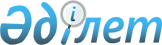 О внесении дополнения в постановление Правительства Республики Казахстан от 28 мая 2019 года № 327 "Об утверждении перечня инвестиционных проектов, предлагаемых к финансированию за счет средств негосударственных займов под государственные гарантии, на 2019 год"Постановление Правительства Республики Казахстан от 4 июня 2019 года № 363.
      Примечание РЦПИ!
Вводится в действие с 15.06.2019.
      Правительство Республики Казахстан ПОСТАНОВЛЯЕТ:
      1. Внести в постановление Правительства Республики Казахстан от 28 мая 2019 года № 327 "Об утверждении перечня инвестиционных проектов, предлагаемых к финансированию за счет средств негосударственных займов под государственные гарантии, на 2019 год" следующее дополнение:
      перечень инвестиционных проектов, предлагаемых к финансированию за счет средств негосударственных займов под государственные гарантии, на 2019 год, утвержденный указанным постановлением:
      дополнить строкой, порядковый номер 2, следующего содержания:
      "
      ".
      2. Настоящее постановление вводится в действие с 15 июня 2019 года и подлежит официальному опубликованию.
					© 2012. РГП на ПХВ «Институт законодательства и правовой информации Республики Казахстан» Министерства юстиции Республики Казахстан
				
2
"Новая транспортная система города Астаны. LRT (участок от аэропорта до нового железнодорожного вокзала)"
698 559 957 тысяч тенге (эквивалентно 1 887 999 883 долларов США)
2016-2020
в эквиваленте до 1 600 000 000 долларов США
Товарищество с ограниченной ответственностью "Астана LRT"
Инвесторы на внутреннем рынке ценных бумаг
      Премьер-Министр
Республики Казахстан 

А. Мамин
